Signing up for SAW and InfoNetReceive Email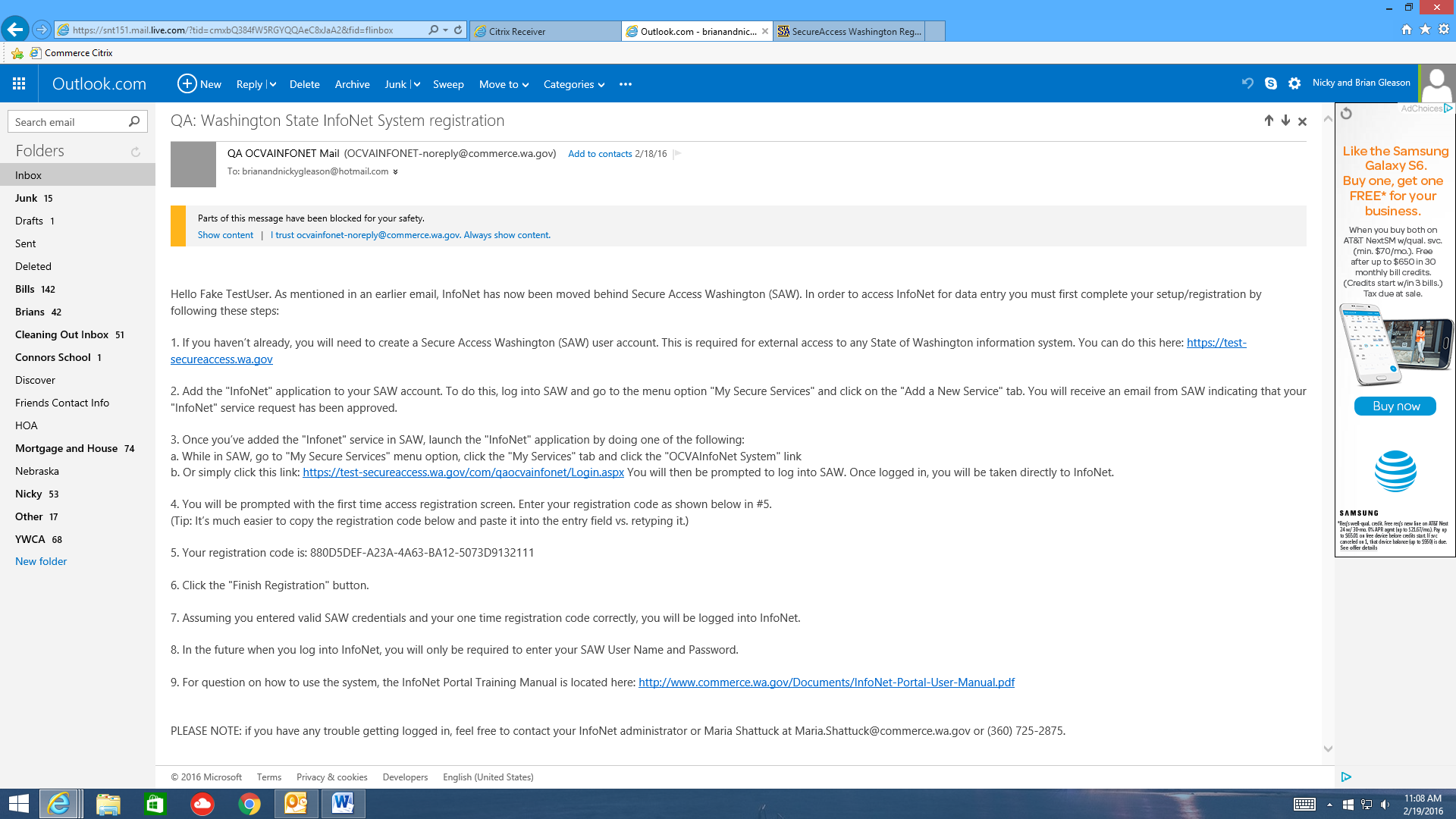 To sign up for SAW account, click the link in the email to go to the SAW website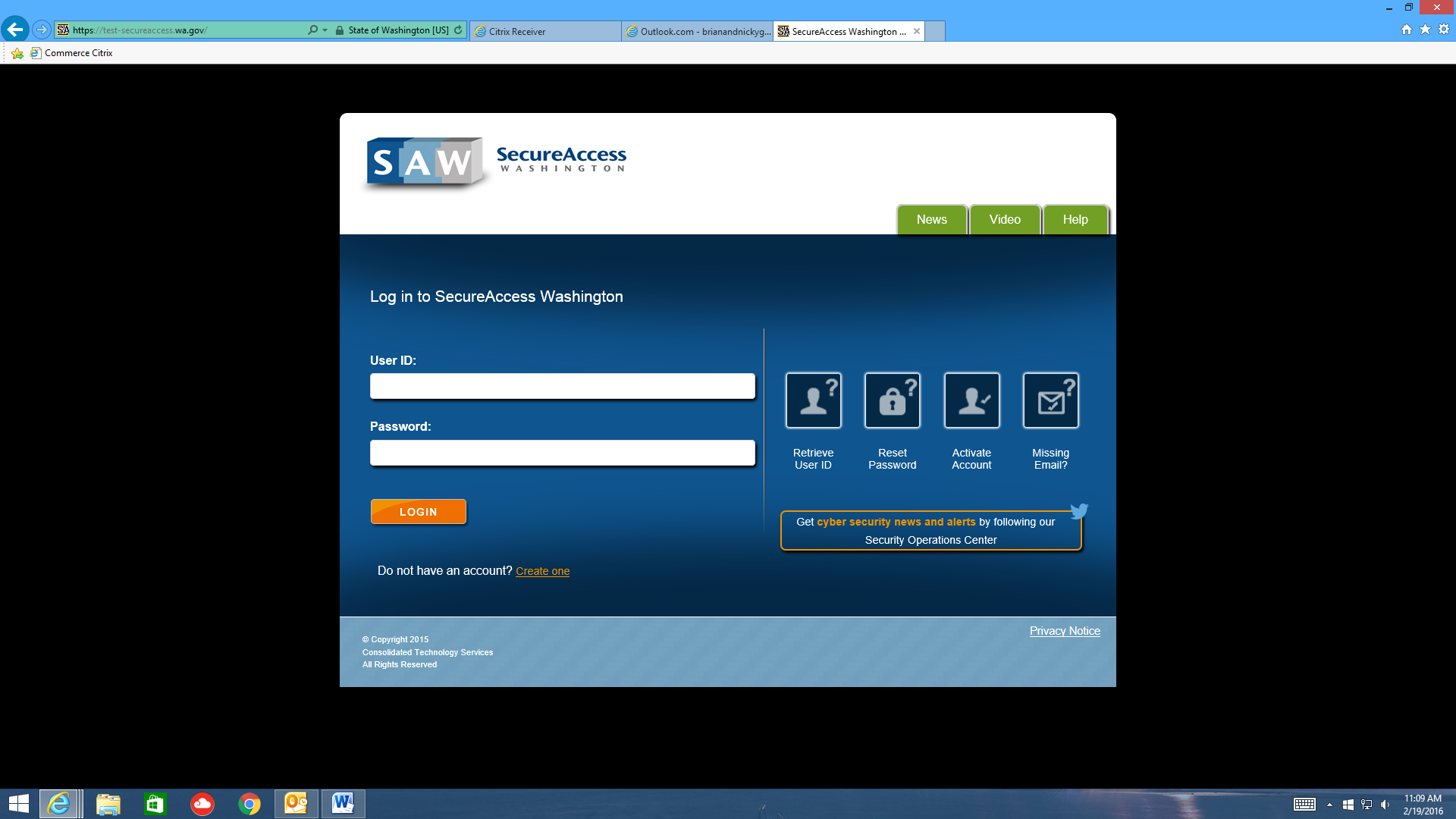 Click the Create One link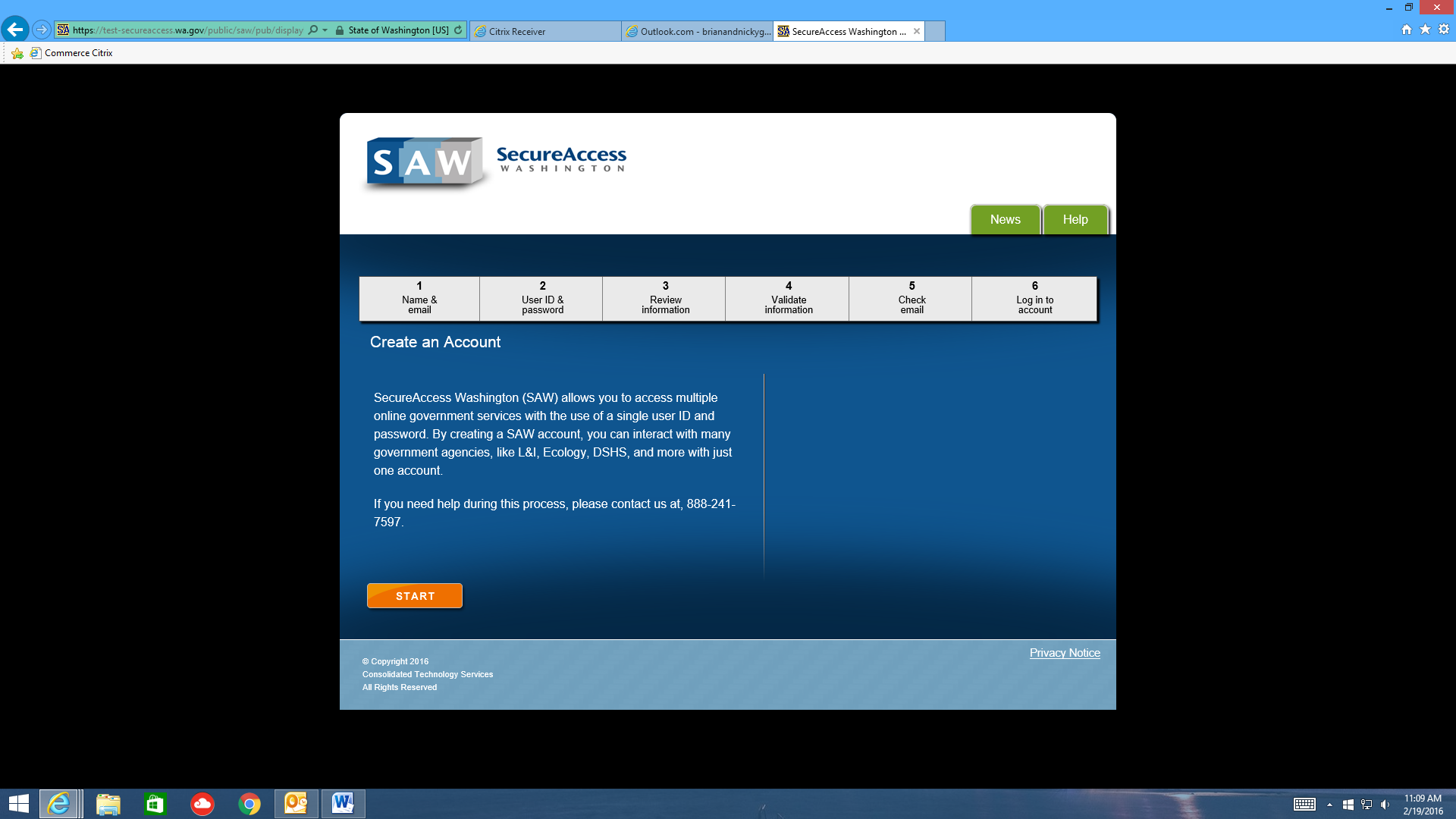 Click START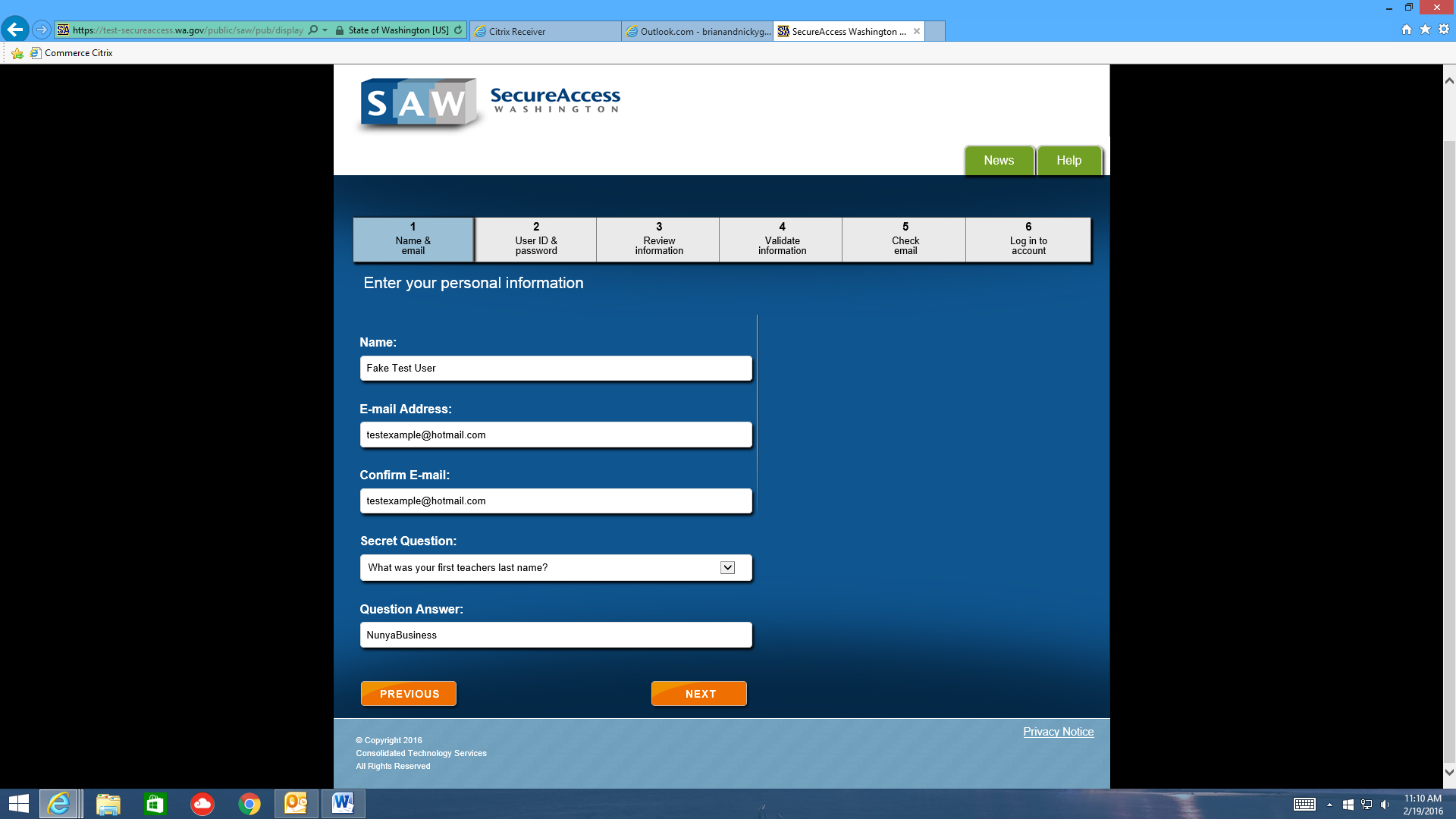 Fill out the information and click NEXT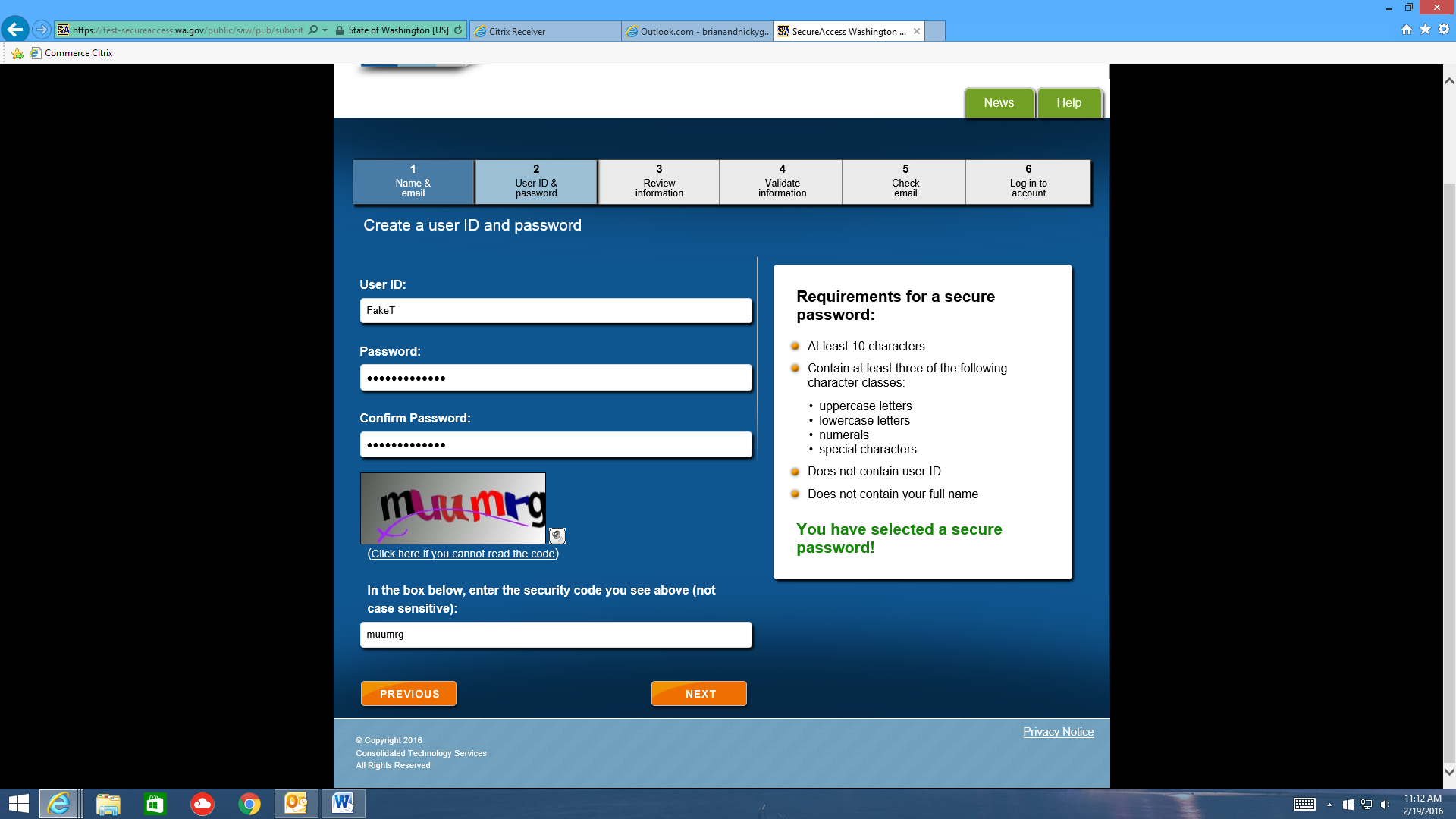 Fill out the information and click NEXT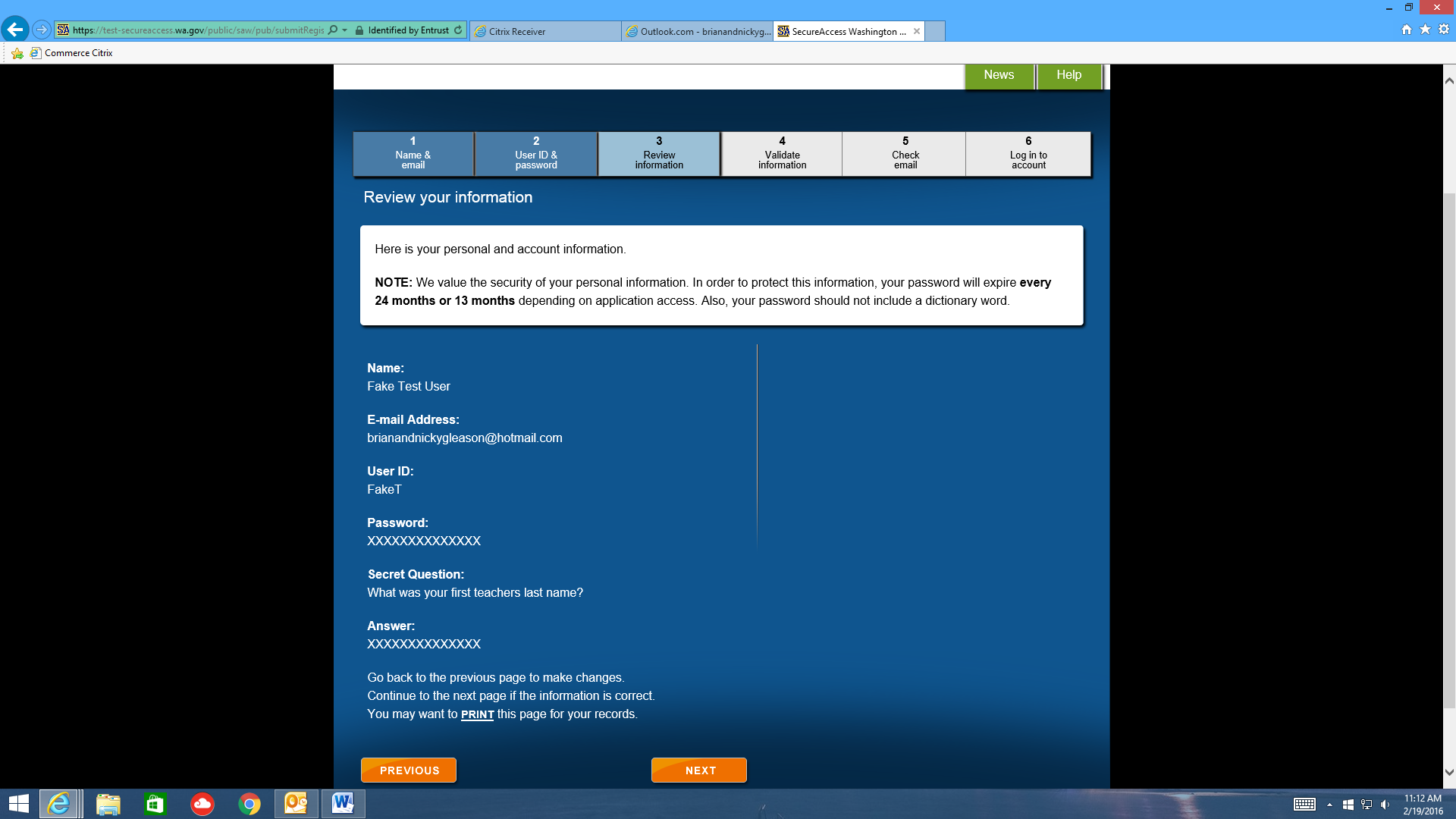 Verify the information and click NEXT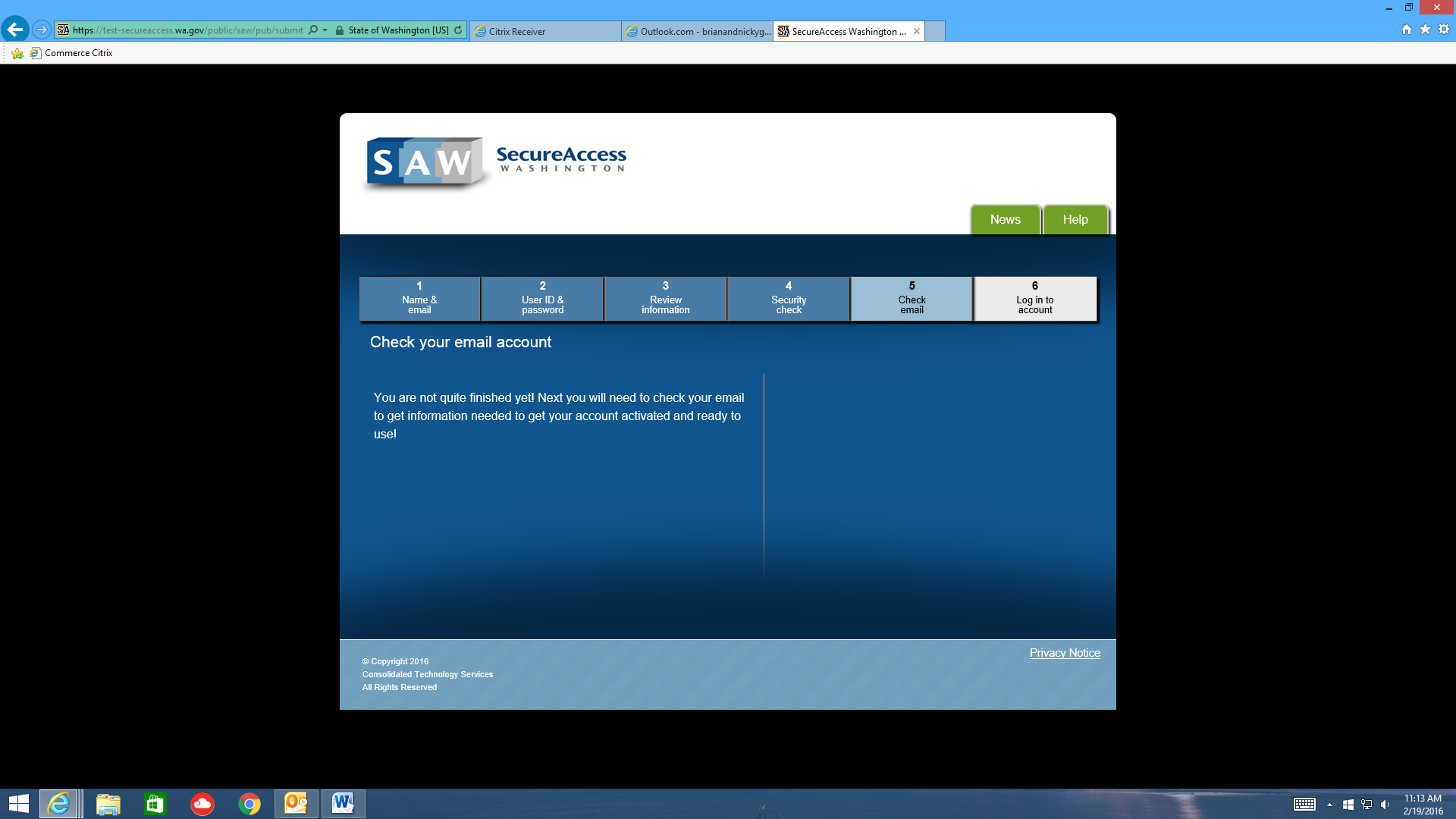 You’ll see this screen. Wait to receive an email with a SAW Registration code.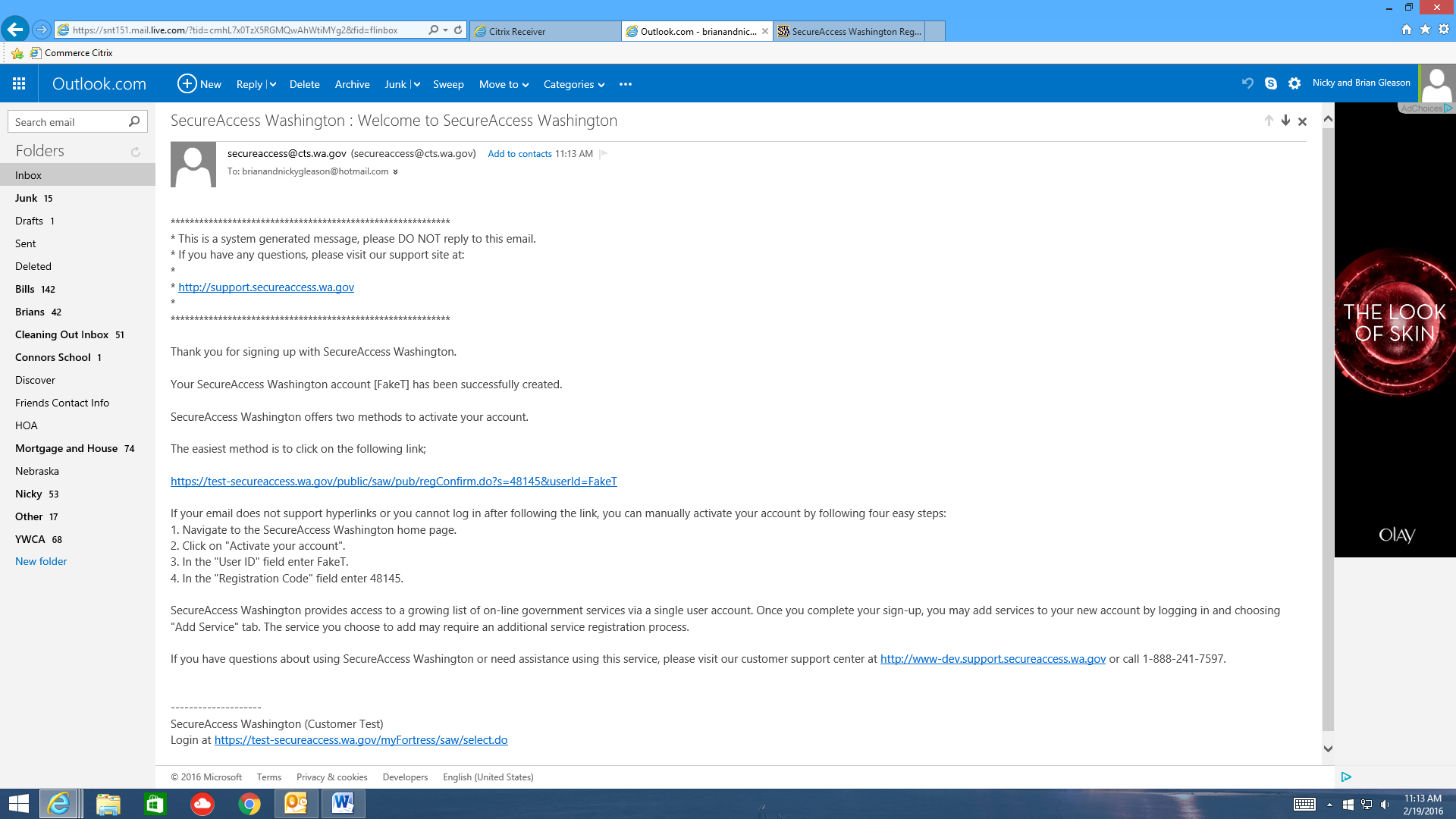 Use the link in the email to go back to SAW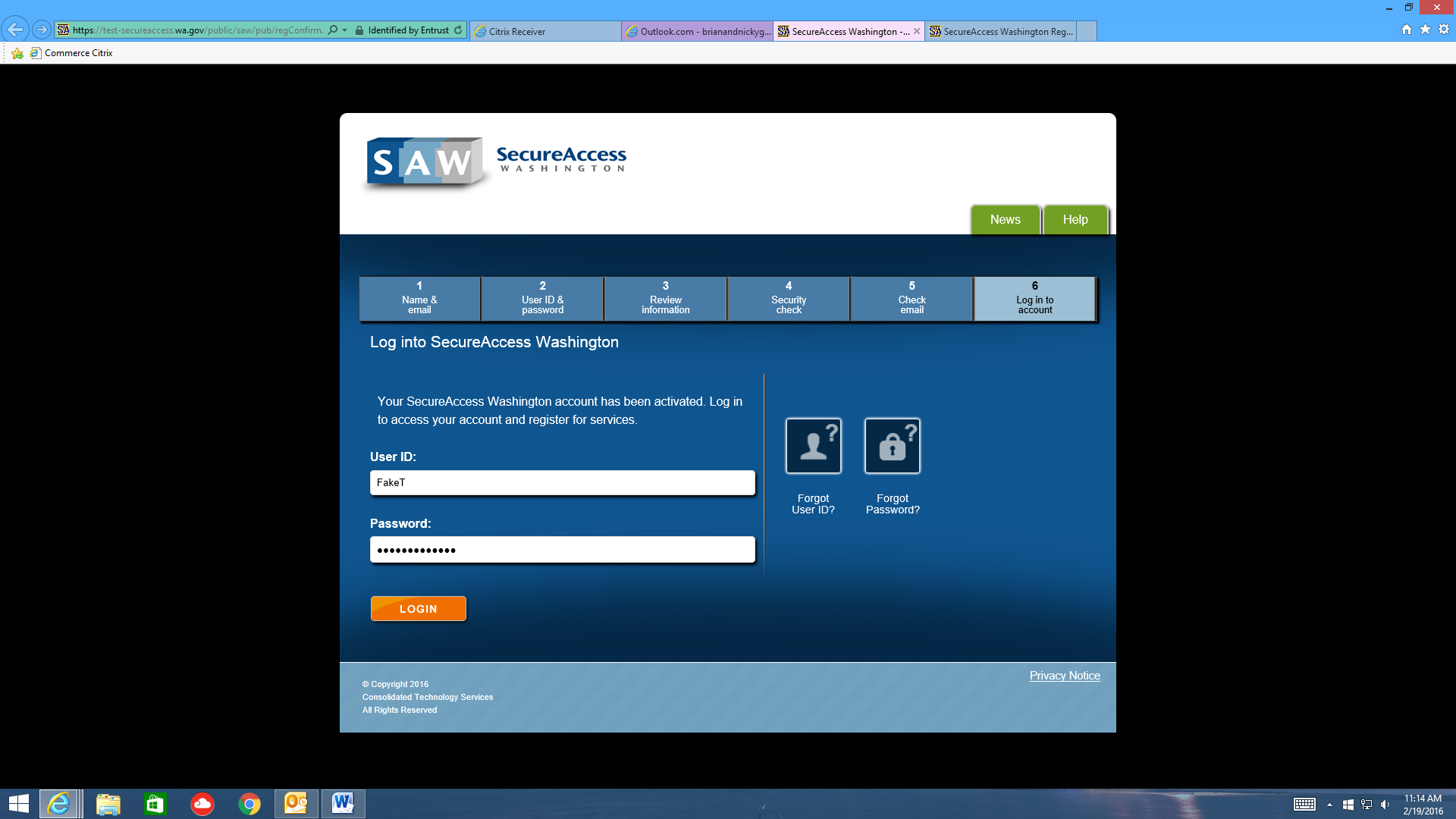 Use the credentials you set up in STEP 5 above to log in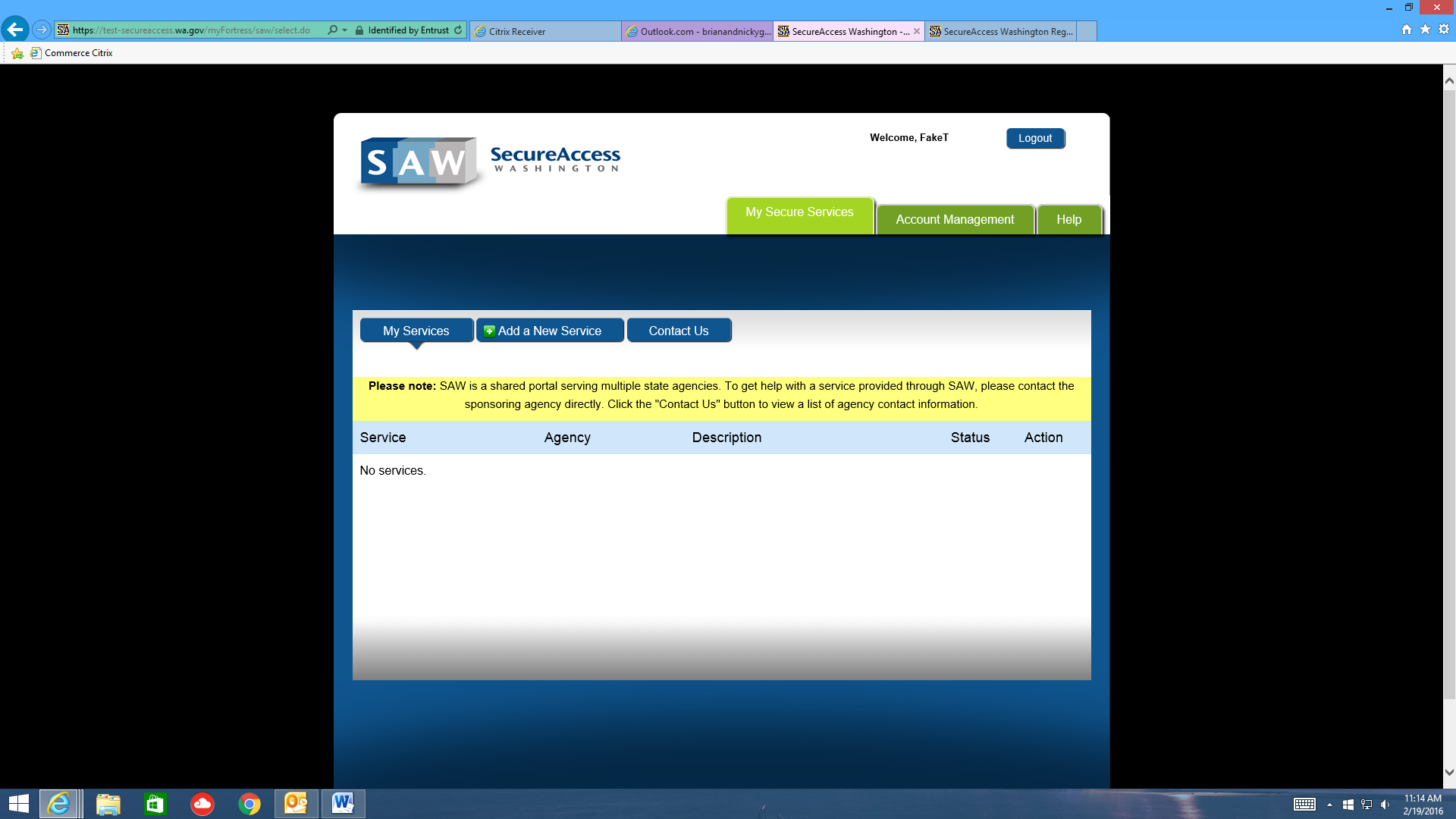 Click ADD A NEW SERVICE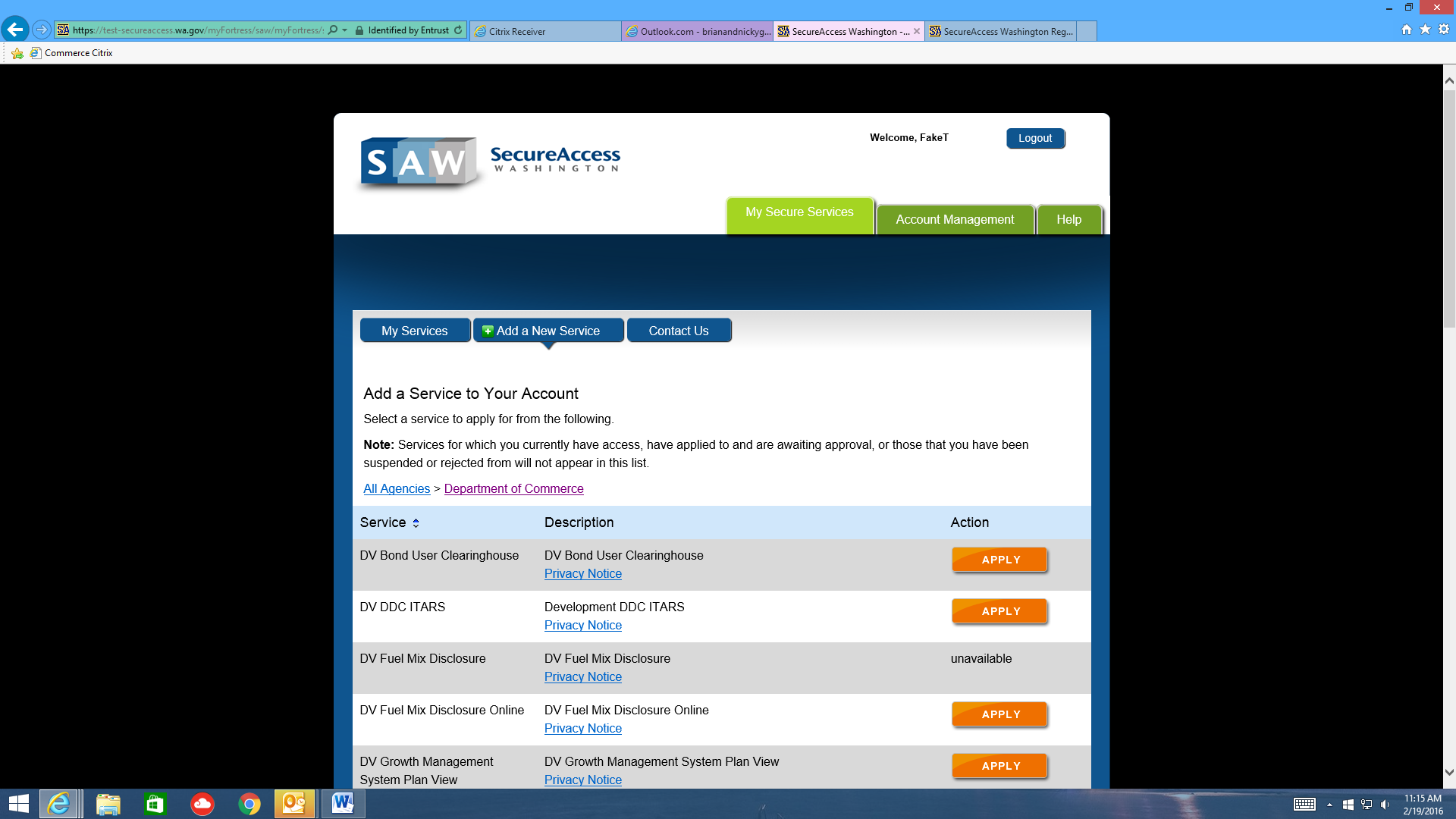 Find the service named “OCVAInfoNet” and click APPLY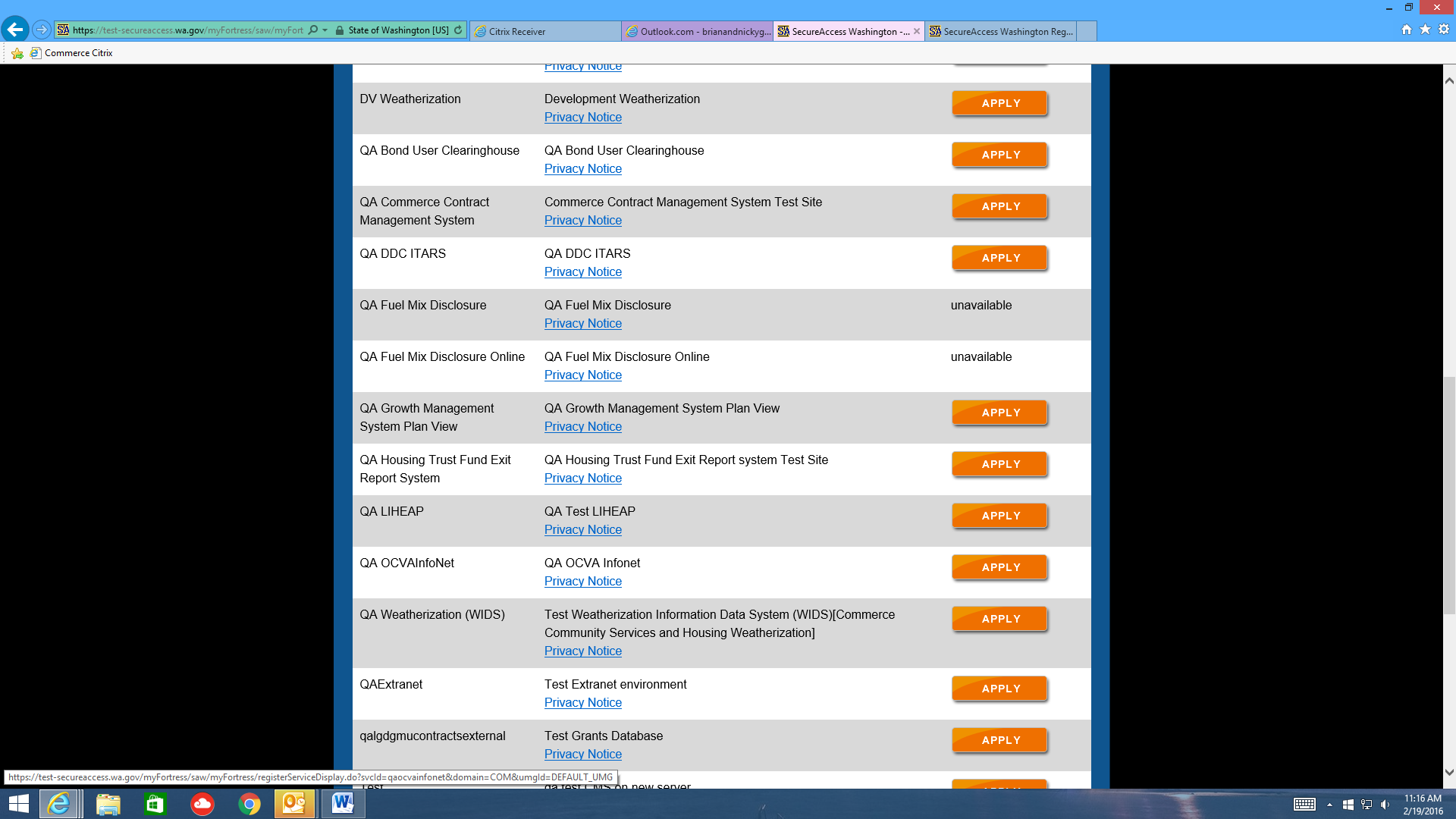 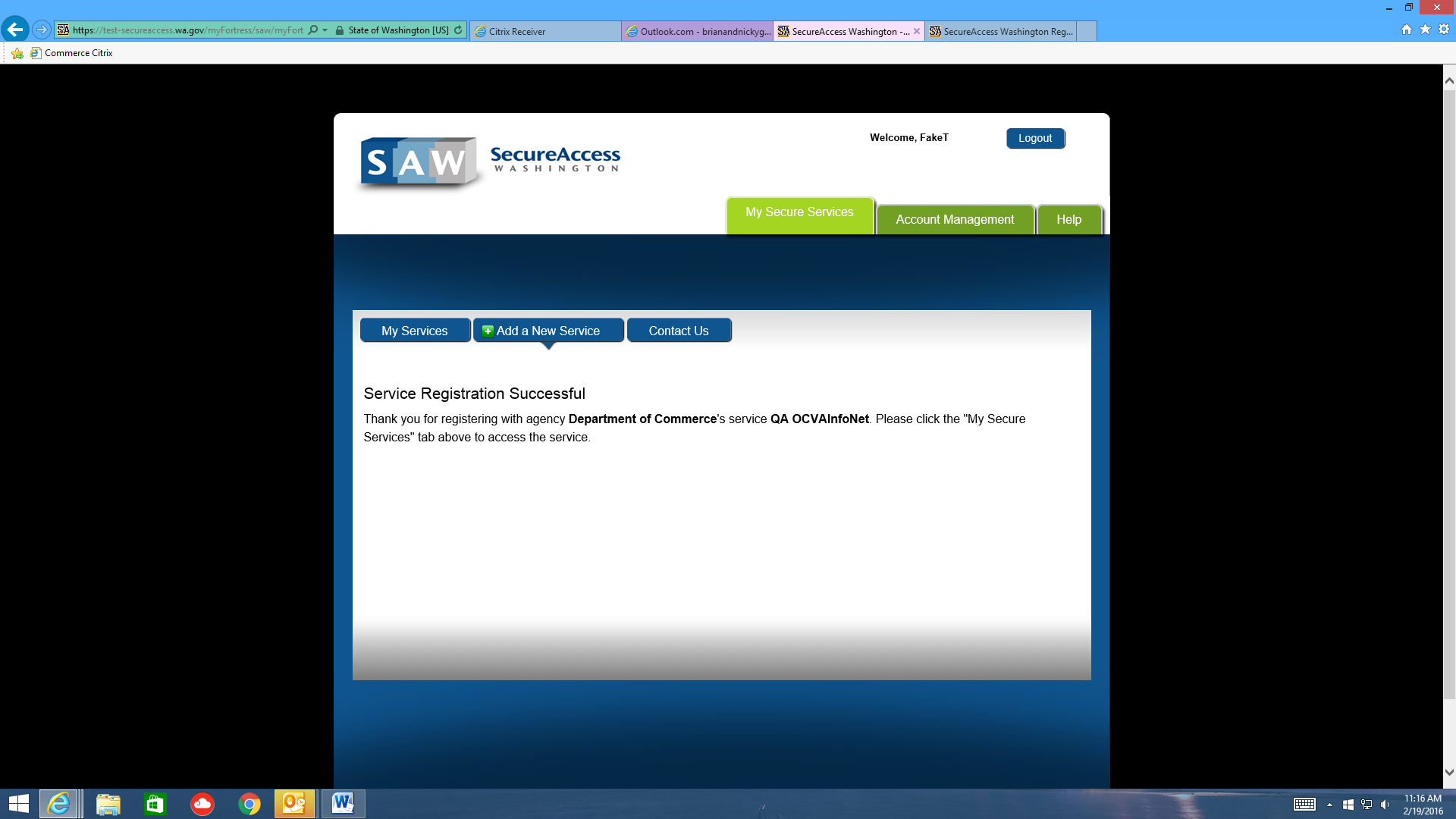 Click MY SERVICES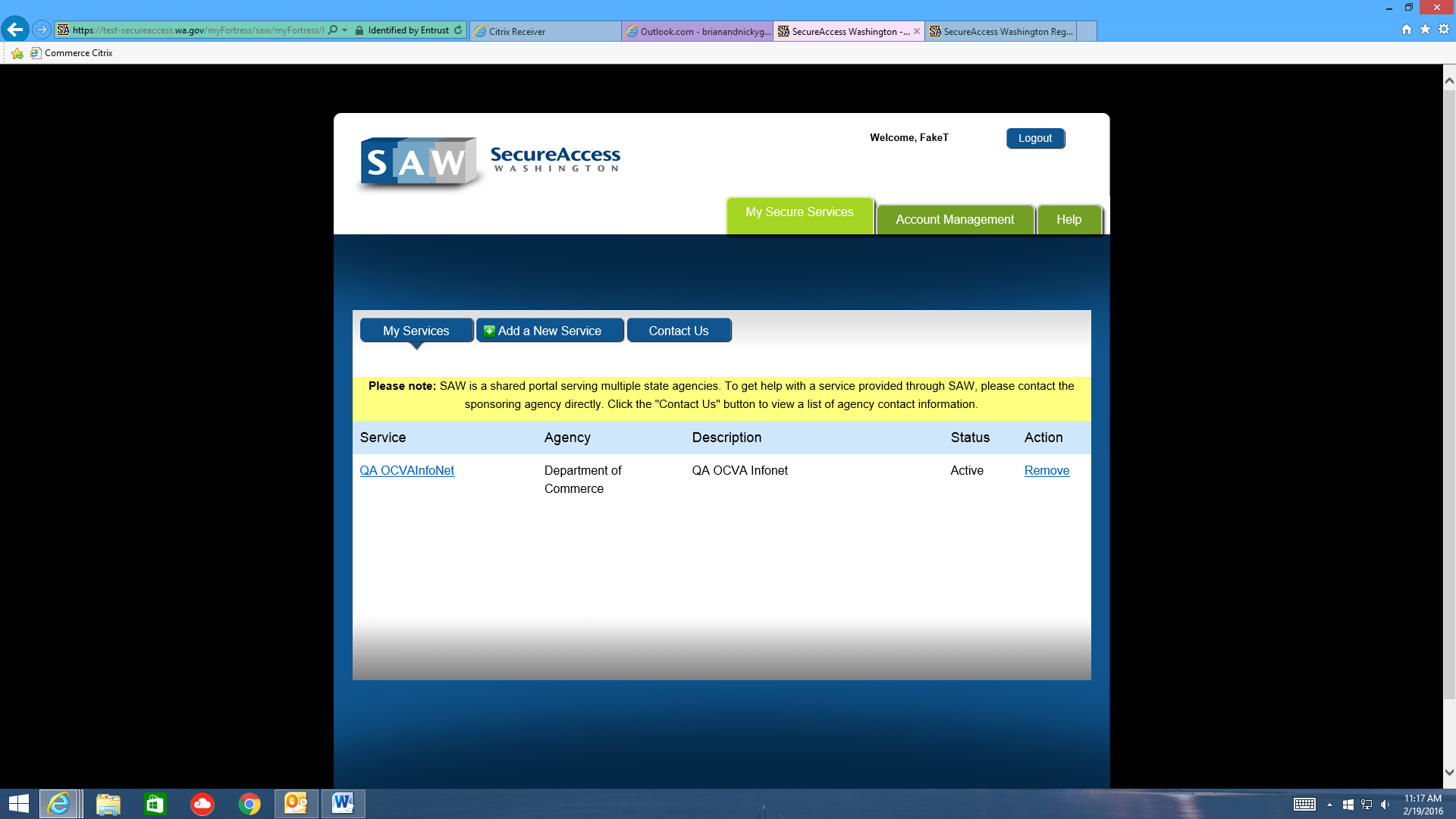 Click the OCVAInfoNet link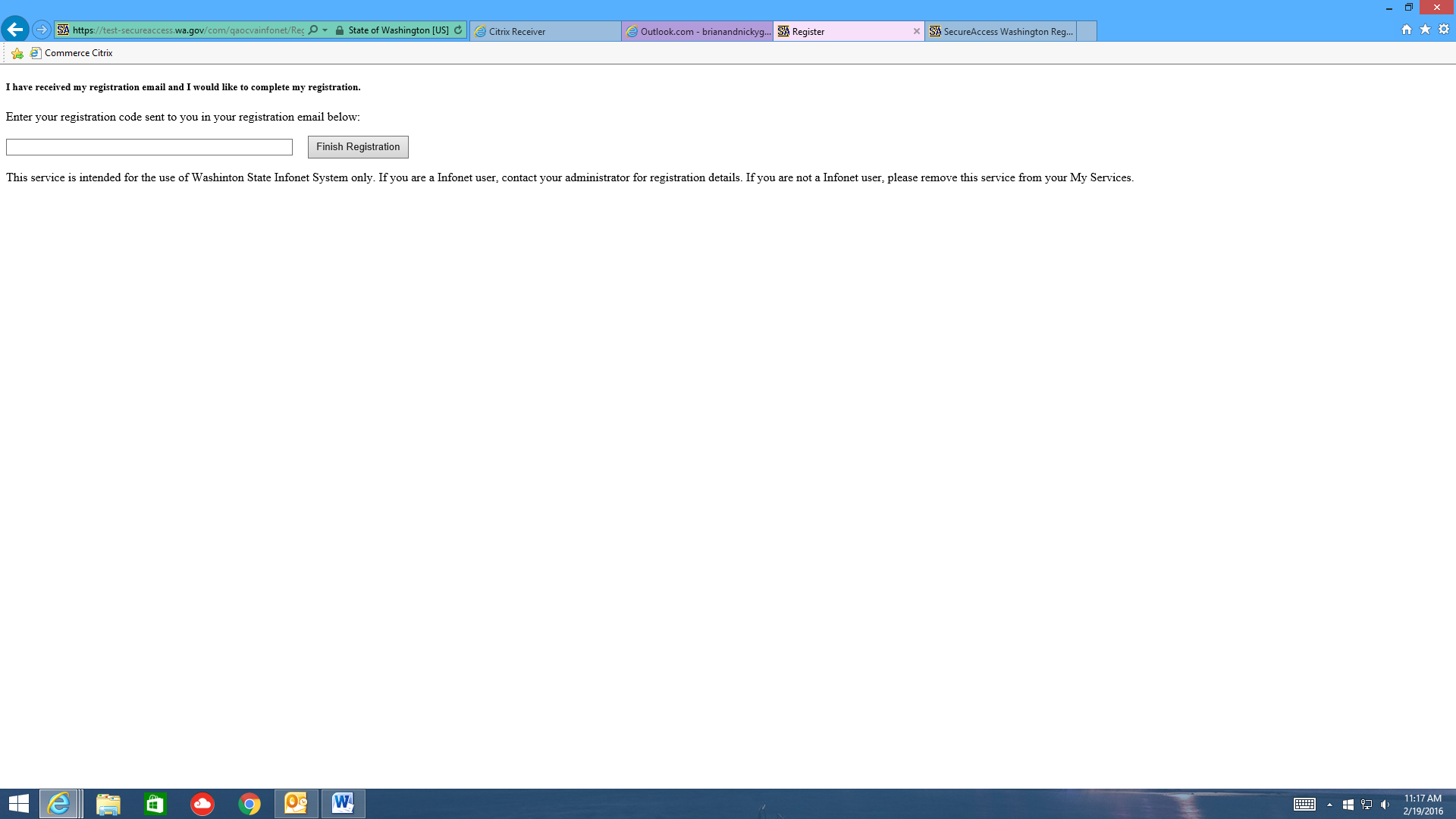 COPY AND PASTE the registration code from your VERY FIRST EMAIL into this screen: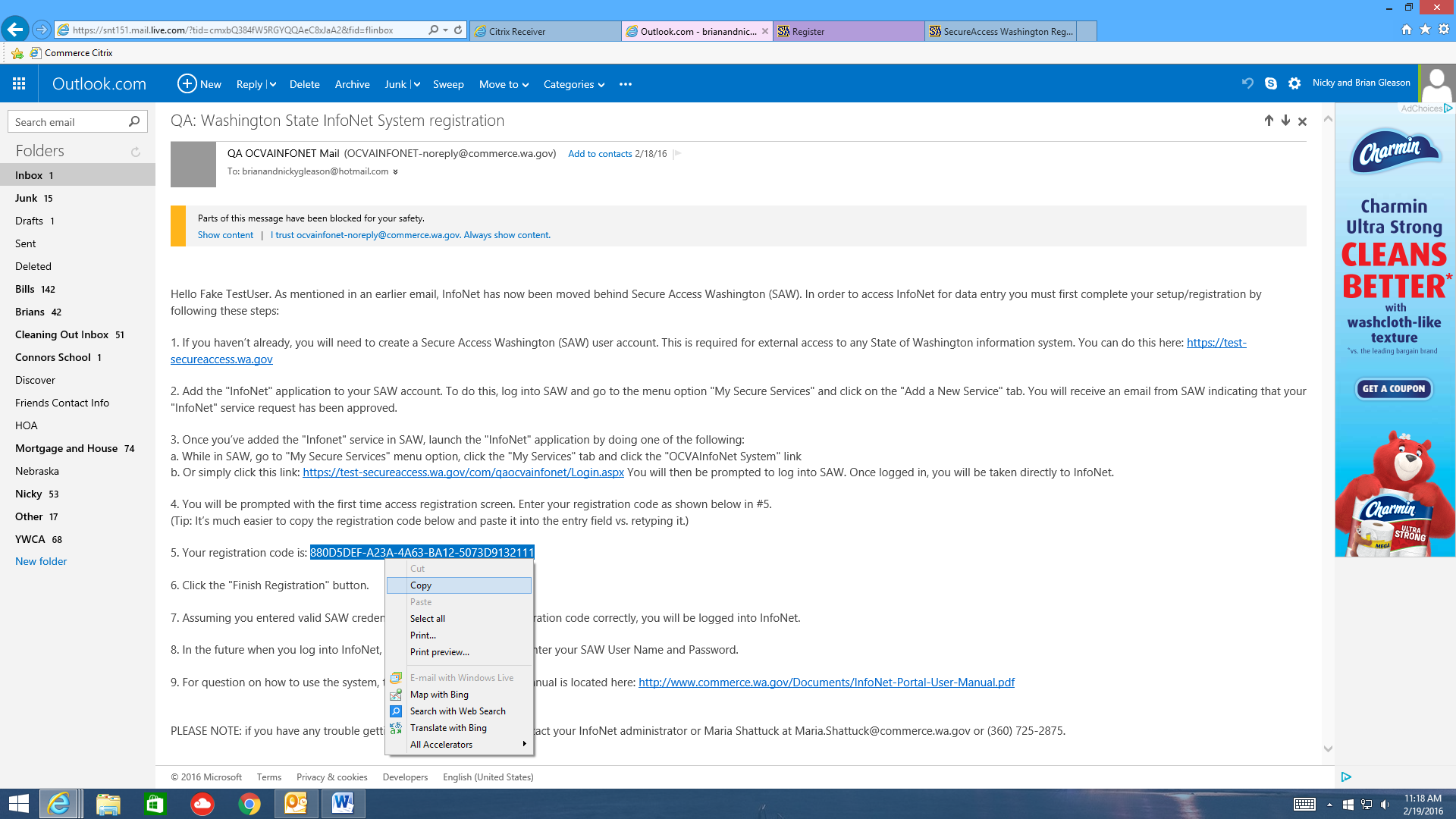 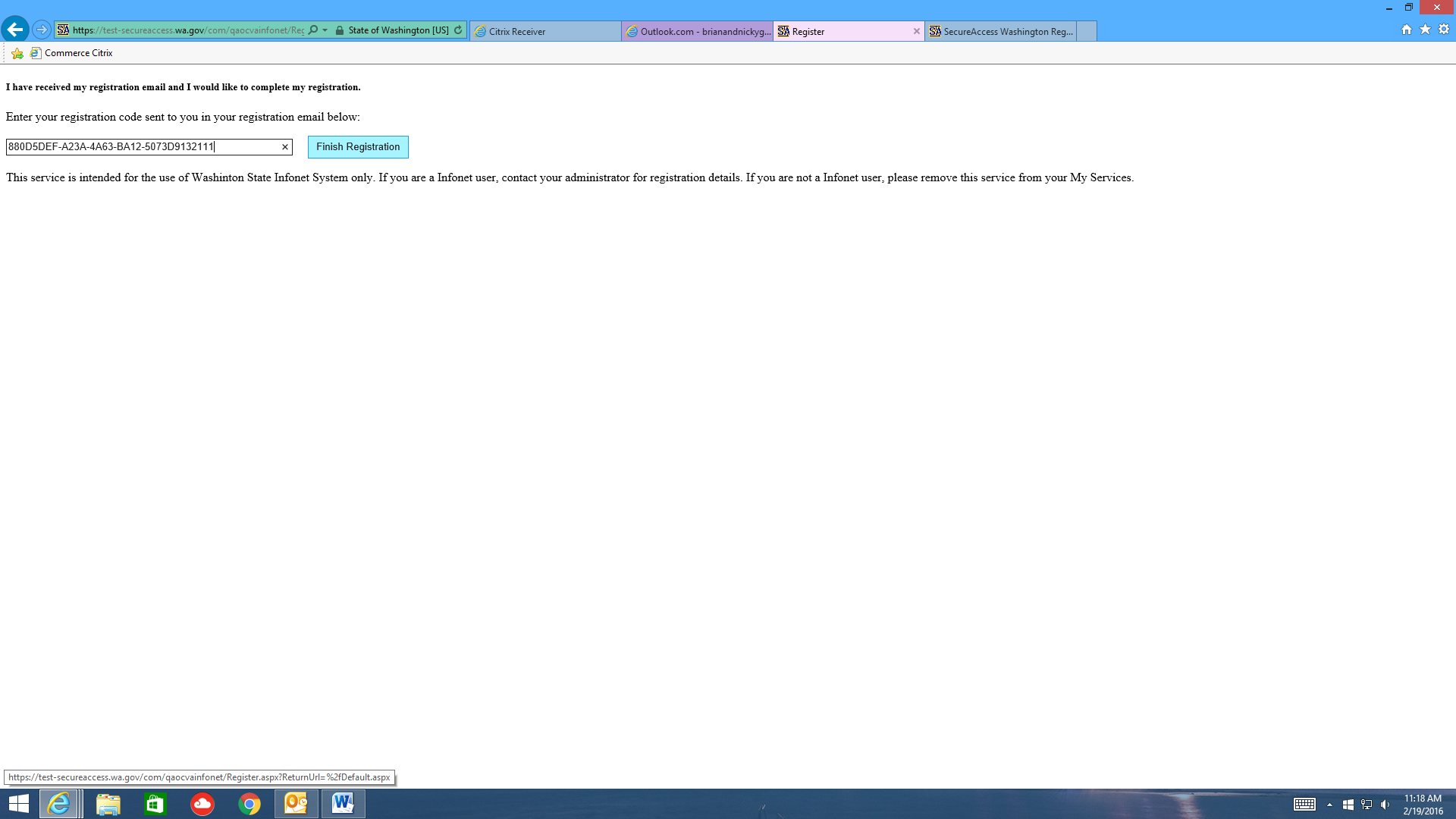 Click FINISH REGISTRATION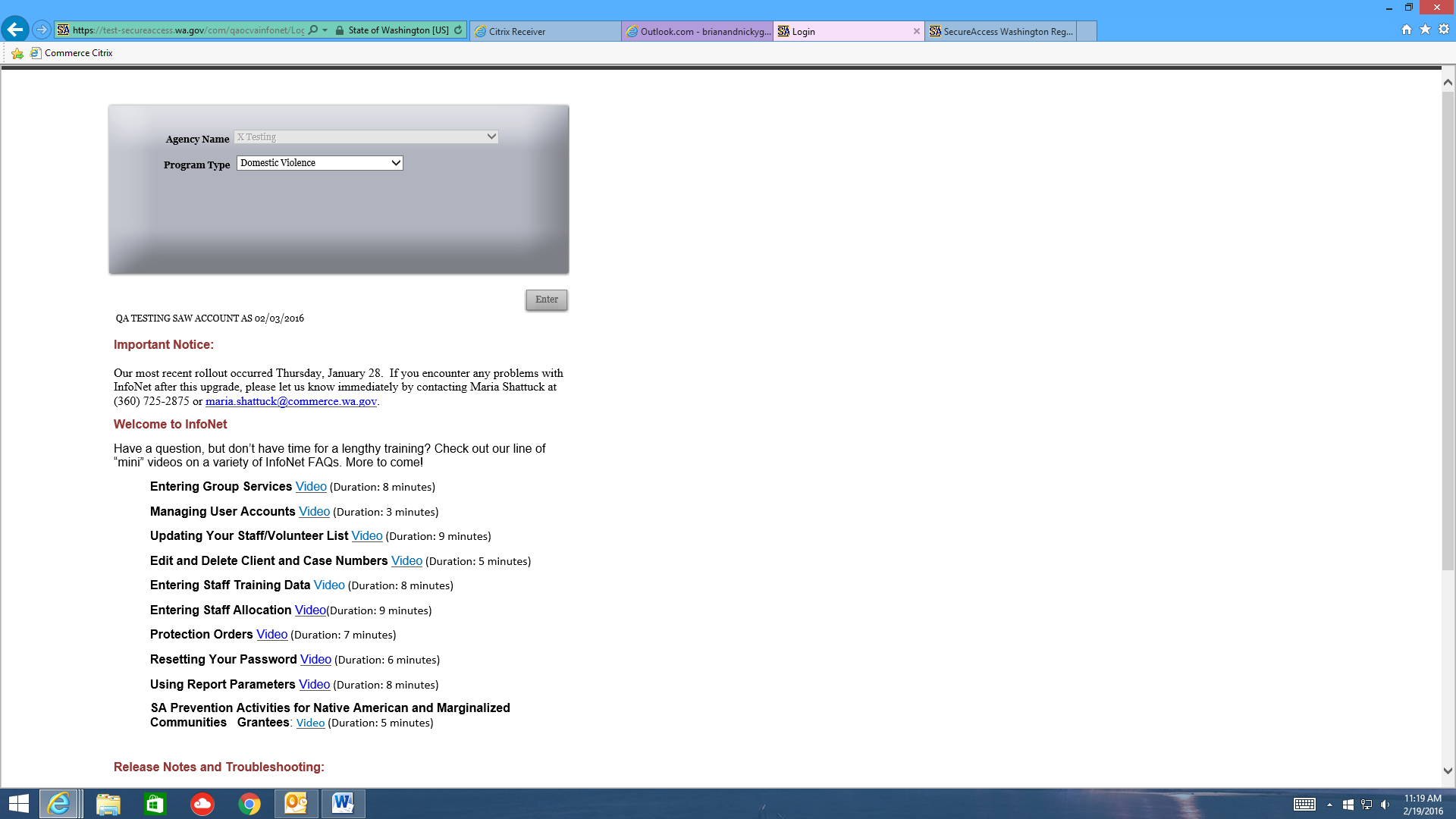 You are now logged into InfoNet.  Bookmark this page as your new InfoNet page.The next time you log into InfoNet, you’ll come to this page: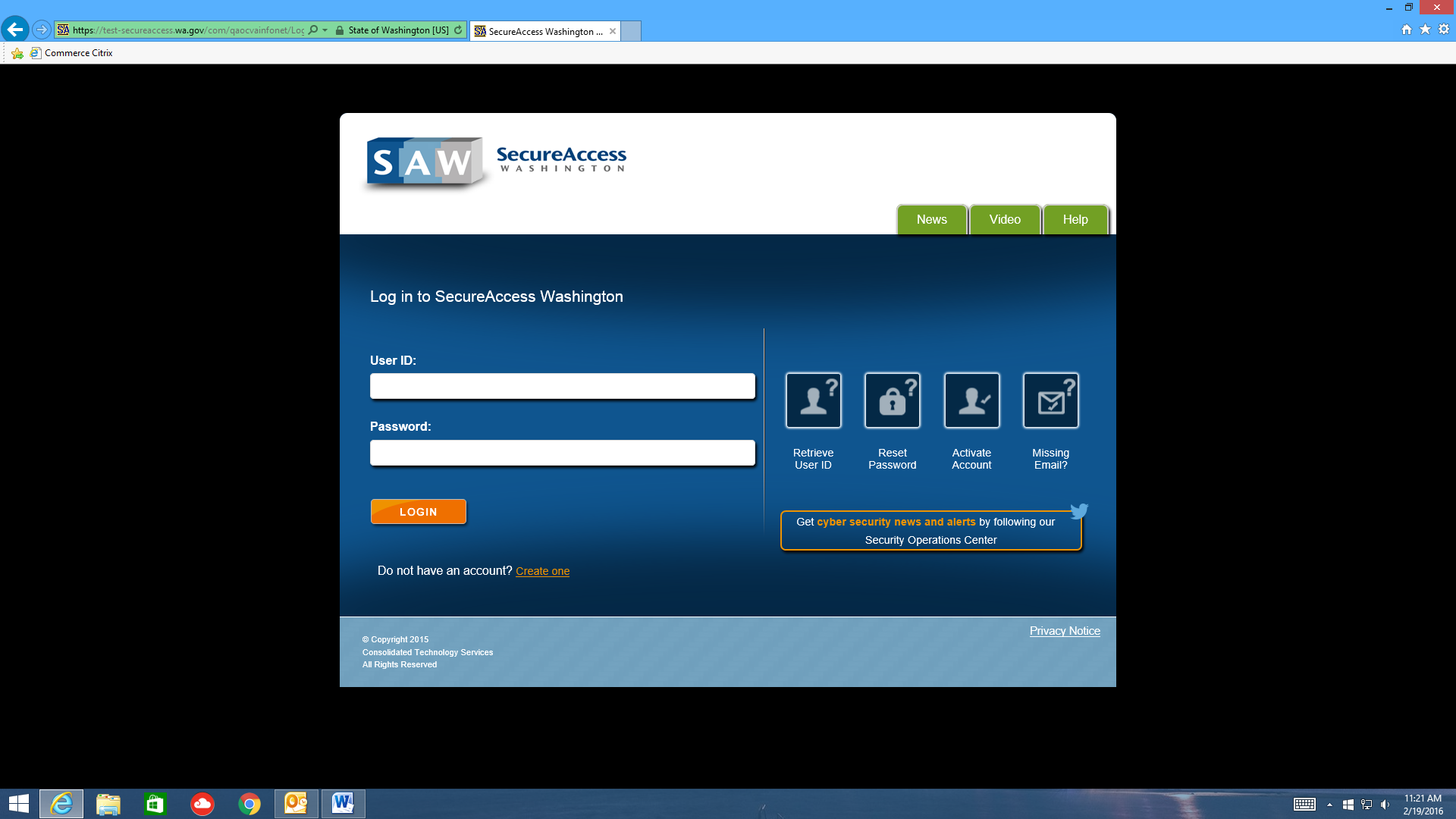 Use the credentials you set up in step 5 above to log in. This will take you directly to InfoNet, and you no longer need to log in on the InfoNet homepage.